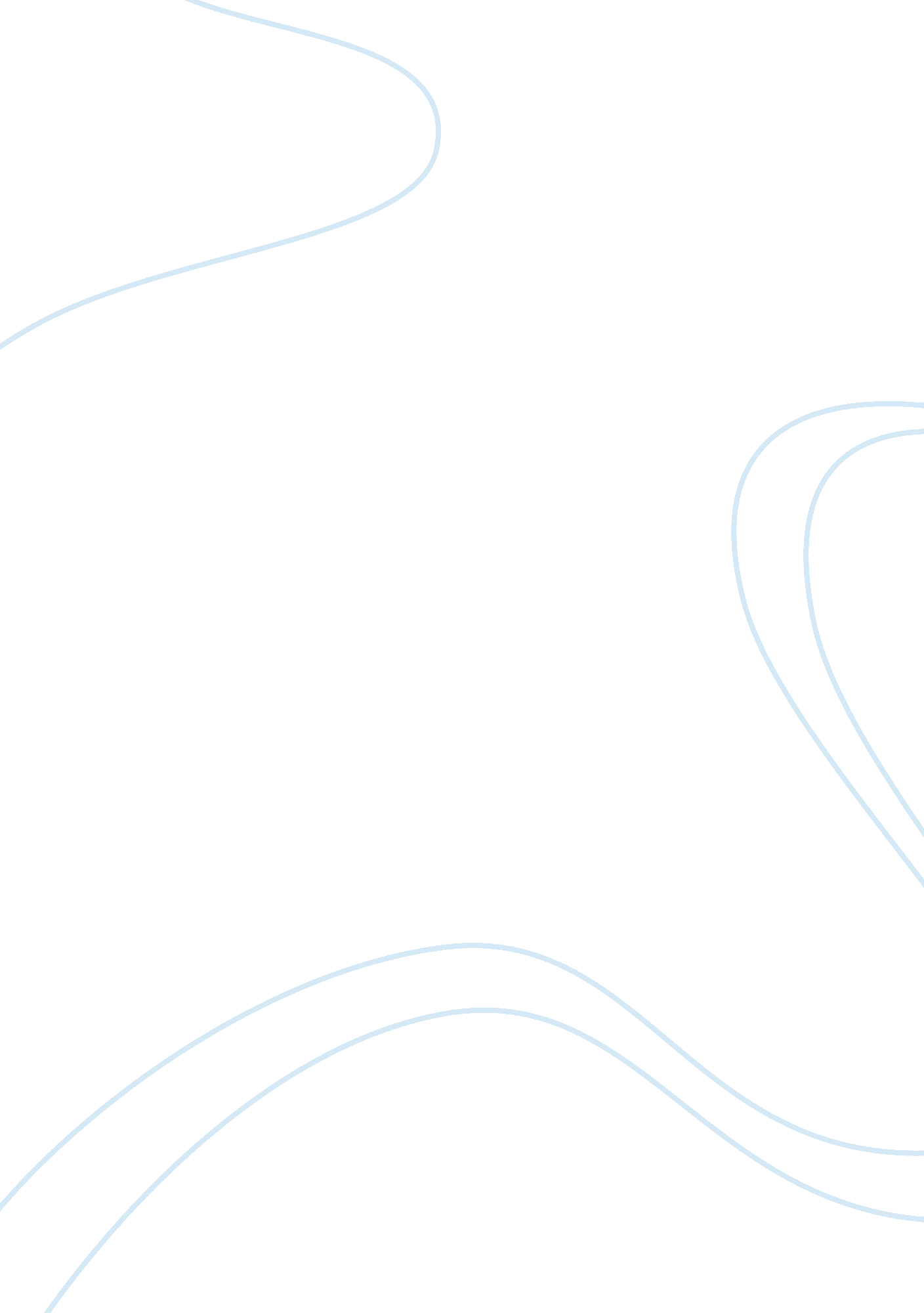 A general definition of financial reporting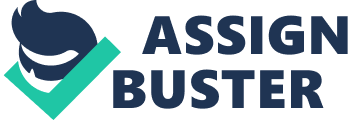 Fiscal coverage in authorities can be seen as a sum-up of the authoritiess public presentation, or capacity, in raising, managing, and utilizing publicmoney. Another manner of showing the function of fiscal coverage is to state it goes manus in manus with answerability. Accountabilityis frequently considered one of the basiss of good democratic authoritiess. Officials are given authorization and duty and it is the undertaking of the functionaries to clearly convey actions taken and whether these actions fall within the prescriptions of jurisprudence and community wants. Measuring public presentation or accounting with regard to raising, managing, and utilizing public money is a complex issue. The standards are many, diverse, and sometimes conflicting. In some instances there is a accepted regulation or criterions doing organic structure that can cover selected facets of fiscal answerability. In general, nevertheless, there may be more than one regulation doing organic structure. For case, there can be governmental and private regulation doing organic structures. Residents of the affected legal power may hold their ain positions or inadvertence commissions. More by and large, in a democratic society there are frequently norms that provide counsel on answerability. These norms, excessively, may diverge. As an illustration, see the dissension that can originate over a revenue enhancement determination. Is it equal to cover current and future duties made by determination shapers ; does it associate payments to benefits received ; does it enforce greater loads on one group as opposed to others ; and is it hard to roll up? Fiscal studies can be generated on all these issues. This text focuses more on the collectivity of fiscal determinations made by authorities, province and local authorities in peculiar. How does money raised screen disbursement and duties? What is the current and future fiscal wellness of the legal power or subentities covered. How make these determinations comply with the outlooks of regulation or criterion doing organic structures? Governments issue many types of fiscal studies, but the most across-the-board and seeable at the province and local degree is the Comprehensive Annual Financial Report ( see this chapter, lesson 2 ) ( CAFR ) . The CAFR includes the fiscal statements. In this text the fiscal statements provide the chief focal point and therefore the term fiscal statement is sometimes used interchangeably with the phrase fiscal study. Fiscal statements are reasonably demanding in format and supply a quantitative expression at the operating success, fiscal wellness, and conformity of the authorities describing units. The fiscal statements are frequently referred to as the GPFS ( General Purpose Financial Statements ) and can on occasion be taken out of the CAFR and shown individually. The signifier of these statements and the definitions of what they seek to measure are germinating. One signifier or definition may do success, wellness, and conformity appear adequate while another, less so. For case, with some signifiers and definitions adoption can be used to hike opportunities for reported success ; in others, it can non. As a consequence, this text will look critically at the current signifier and definitions and examine options. Another of import issue is that historically, the focal point of governmental fiscal coverage is on how good the authorities did in transporting out lawfully authorised maps for the different subentities and financess of authorities. In general, fiscal studies for authorities do non cover the authorities as a whole, but instead the studies screen separate subentities and financess such as all the money raised and spent for diversion or all the money raised and spent for a parking garage or all the fiscal activity for a constituent of the authorities such as school territory. Subentities and financess are at a degree below the full authorities organic structure or legal power. Subsequently, more attending will be given to the separate subentities and financess that are the soon the cardinal unit for governmental accounting. The chief private regulation doing organic structure, the Governmental Accounting Standards Board ( GASB ) , is sing many alterations for describing, such as a study for the authorities as a whole which will probably be called the entity broad position to possibly supplement the fund position. Theoretical contentions aside, at a given point in clip, fiscal studies are based in portion on accounting regulations and other types of regulations or criterions that frequently capture the daily pecuniary minutess and events of authorities. The minutess are are so summarized into fiscal studies. These studies typically make direct appraisals of fiscal public presentation and many affairs that impinge on fiscal public presentation. Technically, one of the major ends of fiscal studies is to measure fiscal success, conditions, and conformity of the financess and other accounting subentities. With such information, one possible benefit of fiscal studies is to assist people make better determinations about their community, their authorities, and their economic system. These determinations may associate to the election of functionaries, ballots on new undertakings, and even the determination to remain in or travel off from a community. Further, the coverage may supply information so that determinations that make the legal power better off. Considerable systematic and official work on governmental fiscal coverage has been done for province and local authoritiess. This text focuses on the work done for province and local authoritiess. This text besides concentrates chiefly on the CAFR ( this chapter, lesson 2 ) and the fiscal statements ( this chapter, lessor 4 ) in the CAFR. Elementss of Financial Reports -- Government and Business In general, authorities has significantly different accounting regulations for developing fiscal studies than does concern. Government relies more on a hard currency footing or liquidness and one-year logic to measure one-year activities, whereas concern relies more on an accrual logic to incorporate appraisal of both one-year and long term events. Besides accounting regulations, authorities Torahs and ordinances play a big function in the these governmental fiscal studies. Therefore, the frequent refer to conformity. The lawfully authorised budget of the legal power is critical to fiscal coverage in authorities. That is, the fiscal studies assess the grade to which the authorities disposal, peculiarly fiscal direction, was in conformity with the budget. Because of the importance of the importance of the one-year budget in answerability, authoritiess soon make a clear differentiation between current or one-year points and long term points in their fiscal studies, with accent on current points. Similarly, authoritiess differentiate between liquid assets and fixed assets, with more attending to liquid assets. For the most portion, fiscal studies are intended to supply information for people outside the direction of the authorities. These people are frequently referred to as external users. Because these external users do non hold direct control over the content of fiscal studies, parts of the studies are audited, for illustration, the hearer seeks to certify that the fiscal statements are soon reasonably in agreement with by and large accepted accounting rules ( GAAP ) . Regardless of where or how accounting criterions are developed for fiscal coverage, the standard scene procedure is extremely controversial since a good trade can be at interest in describing fiscal success, conditions, and conformity. A study exudating hapless consequences, conditions, or conformity can upset users. Therefore, the standard scene procedure is sometimes shaped by values and political force per unit areas to obtain favourable fiscal screenings. Many of the alterations in accounting and coverage that have shaped concern accounting criterions have merely begun to come in or be discussed in authorities. The attempt to mensurate current and long term economic chances and convey that information in a blunt manner so external users can apportion resources to those concern they feel will gain has non made a important impact of province and local fiscal coverage. Some of the grounds have to make with the legal nature of province and local authorities. Some have to make with political reserve to publically expose hapless consequences. Some have to make with the questionable rightness of an accent on economic sciences instead than a balance toward economic sciences, societal equity, involvement group political relations, and conformity. Recent proposal by GASB suggest as greater involvement in economic success and chances. A List of Important Footings Associated with Financial Reports -- A Expression at single points. accounting regulations Called by and large accepted accounting rules ( GAAP ) , accounting regulations are developed through a due-process system or became accepted with common usage. one-year budget The legislative assembly yearly ( some biannually ) authorizes what grosss to raise, what money to borrow, what promises to do, and what activities to pay for. one-year or current points v. long term Government fiscal studies emphasize and by and large have more stiff accounting regulations for fiscal minutess that involve money raised, spent, or due during the current twelvemonth. Long term points are set aside or de-emphasized until they come due. audited In general, audits effort to find whether the presentation of fiscal information conforms to a set of standards, with the standards in authorities including both accounting regulations and authorities Torahs and ordinances. authorized Given authoritiess ' heavy trust on legality, fiscal studies focal point well on whether money was raised, handled, and spent harmonizing to legal mandates. The word conformity becomes really important. better determinations Fiscal studies are intended to better determination devising. These determination can be economic such as a good return on investing or political such as how to vote on a campaigner or issue. capacity 